Aby opłacić należność, należy zalogować się do USOSa i następnie przejść do sekcji „Dla wszystkich”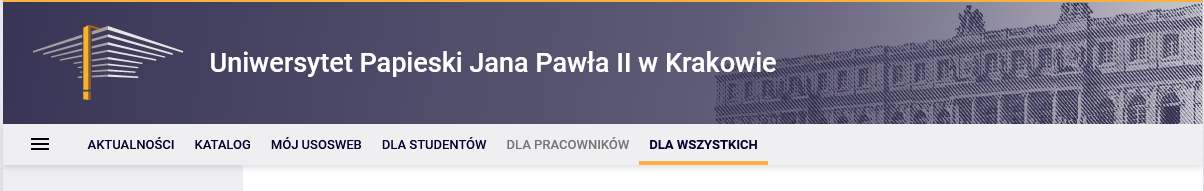 Następnie należy przejść do sekcji „Płatności (model FK)”, gdzie znajdują się wszystkie informacje związane z opłatami. 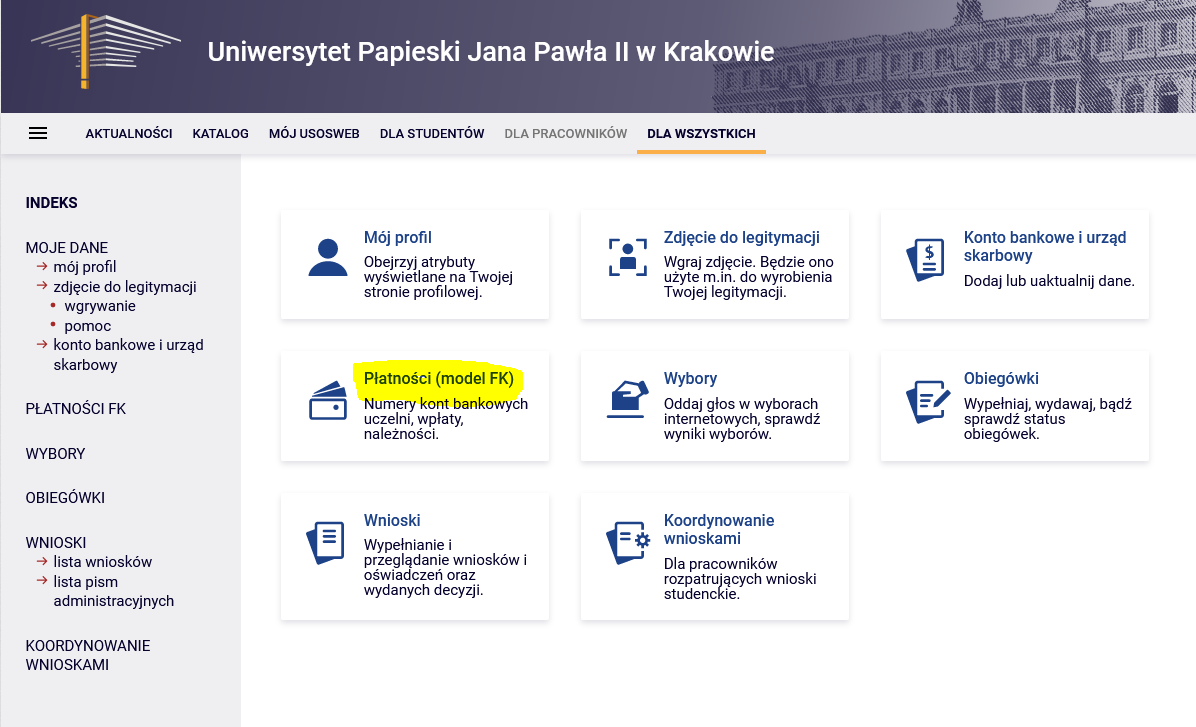 W kolejnym kroku należy wybrać „należności nierozliczone”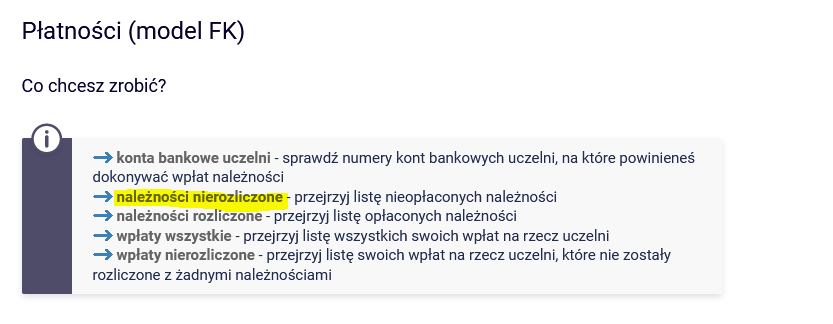 W następnej sekcji znajdują się informacje dotyczące numeru konta oraz wysokości płatności.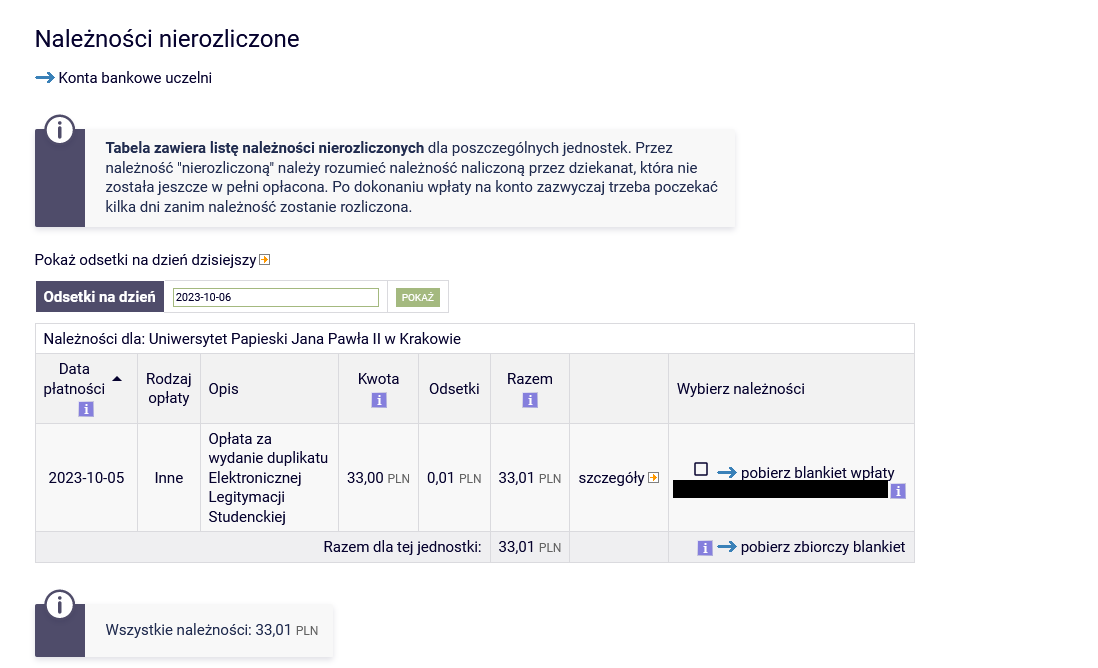 